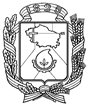 АДМИНИСТРАЦИЯ ГОРОДА НЕВИННОМЫССКАСТАВРОПОЛЬСКОГО КРАЯПОСТАНОВЛЕНИЕ30.03.2022                                   г. Невинномысск                                        № 399Об обеспечении безопасности при проведении благотворительного велопробега «Импульс добра» на территории города НевинномысскаВ соответствии Федеральным законом от 08 ноября 2007 года
№ 257-ФЗ «Об автомобильных дорогах и о дорожной деятельности в Российской Федерации и о внесении изменений в отдельные законодательные акты Российской Федерации», постановлением Правительства Ставропольского края от 02 августа 2011 г. № 308-п «Об утверждении Порядка осуществления временных ограничения или прекращения движения транспортных средств по автомобильным дорогам регионального или межмуниципального, местного значения в Ставропольском крае», в связи с проведением благотворительного велопробега «Импульс добра», в целях обеспечения охраны общественного порядка и безопасности граждан, постановляю:1. Прекратить 02 апреля 2022 года с 11:00 до 13:00 движение всех видов транспорта по бульвару Мира (четная и нечетная стороны) от пересечения с улицей Менделеева до учебного корпуса Невинномысского энергетического техникума, путем закрытия движения транспортных средств и обеспечения объезда по улицам Линейной, 3 Интернационала, Партизанской, Краснопартизанской, бульвару Мира, Пятигорскому шоссе, улицам 50 лет Октября, Белово, Павлова.2. Рекомендовать 02 апреля 2022 года с 11:00 до 13:00 в период проведения велопробега «Импульс добра»:отделу МВД России по городу Невинномысску обеспечить общественный порядок и безопасность дорожного движения;Государственному бюджетному учреждению здравоохранения Ставропольского края «Городская больница» города Невинномысска обеспечить дежурство бригады скорой медицинской помощи.3. Опубликовать настоящее постановление в газете «Невинномысский рабочий», а также разместить в сетевом издании «Редакция газеты «Невинномысский рабочий» и на официальном сайте администрации города Невинномысска в информационно-телекоммуникационной сети «Интернет».4. Контроль за исполнением настоящего постановления возложить на заместителя главы администрации города Невинномысска Колюбаева Е.Н.Исполняющий полномочия и обязанностиглавы города Невинномысскапервый заместитель главы администрациигорода Невинномысска                                                                     В.Э. Соколюк